Publicado en Madrid el 25/10/2019 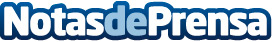 Edurne Senosiain muestra su creatividad en alta costura en Salón LookÉxito de su master class sobre peluquería de autor en la celebración del 110 aniversario de L´Oreal ProfessionnelDatos de contacto:Servicios Periodísticos944331652Nota de prensa publicada en: https://www.notasdeprensa.es/edurne-senosiain-muestra-su-creatividad-en Categorias: Moda Sociedad Navarra Entretenimiento Universidades http://www.notasdeprensa.es